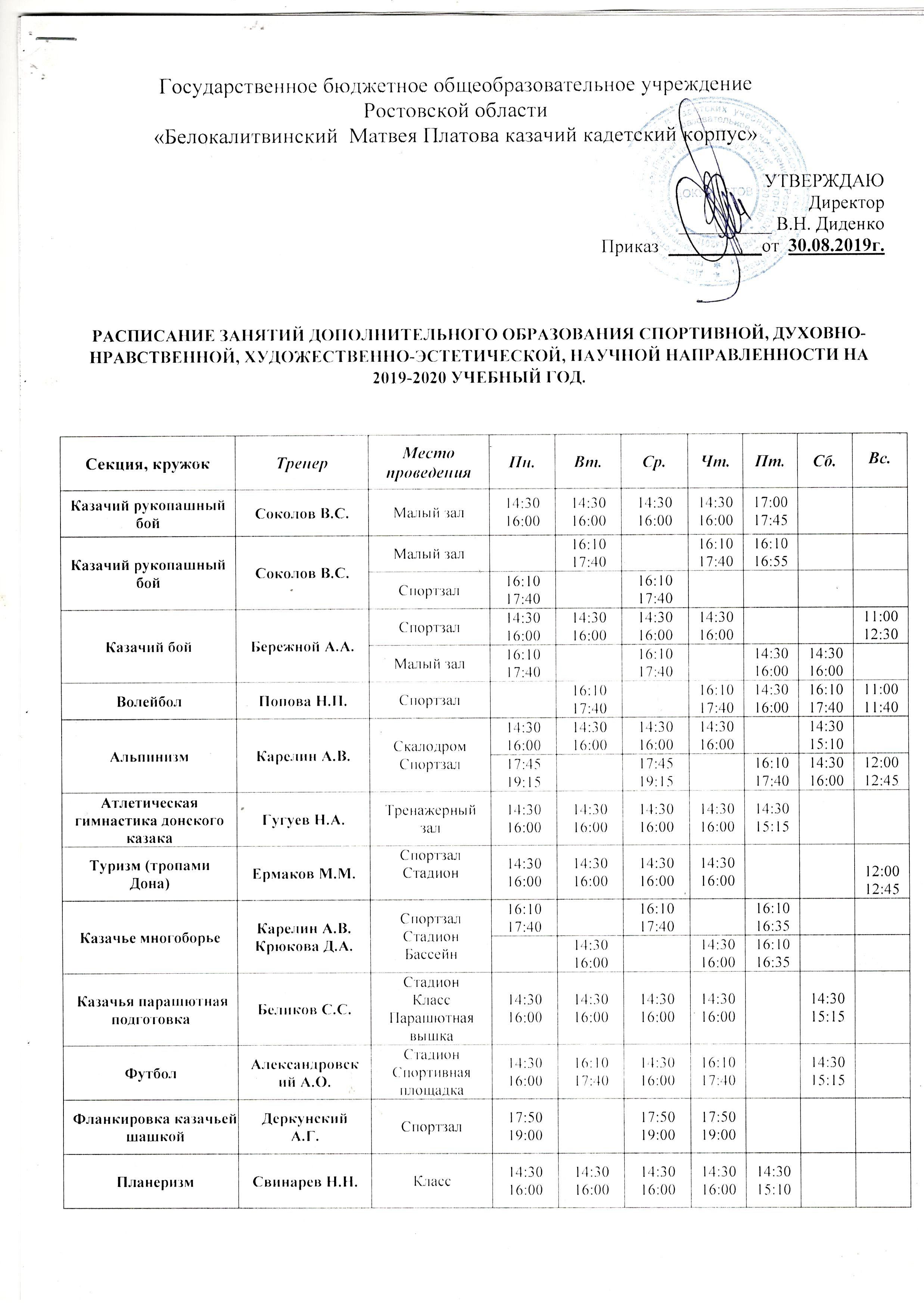 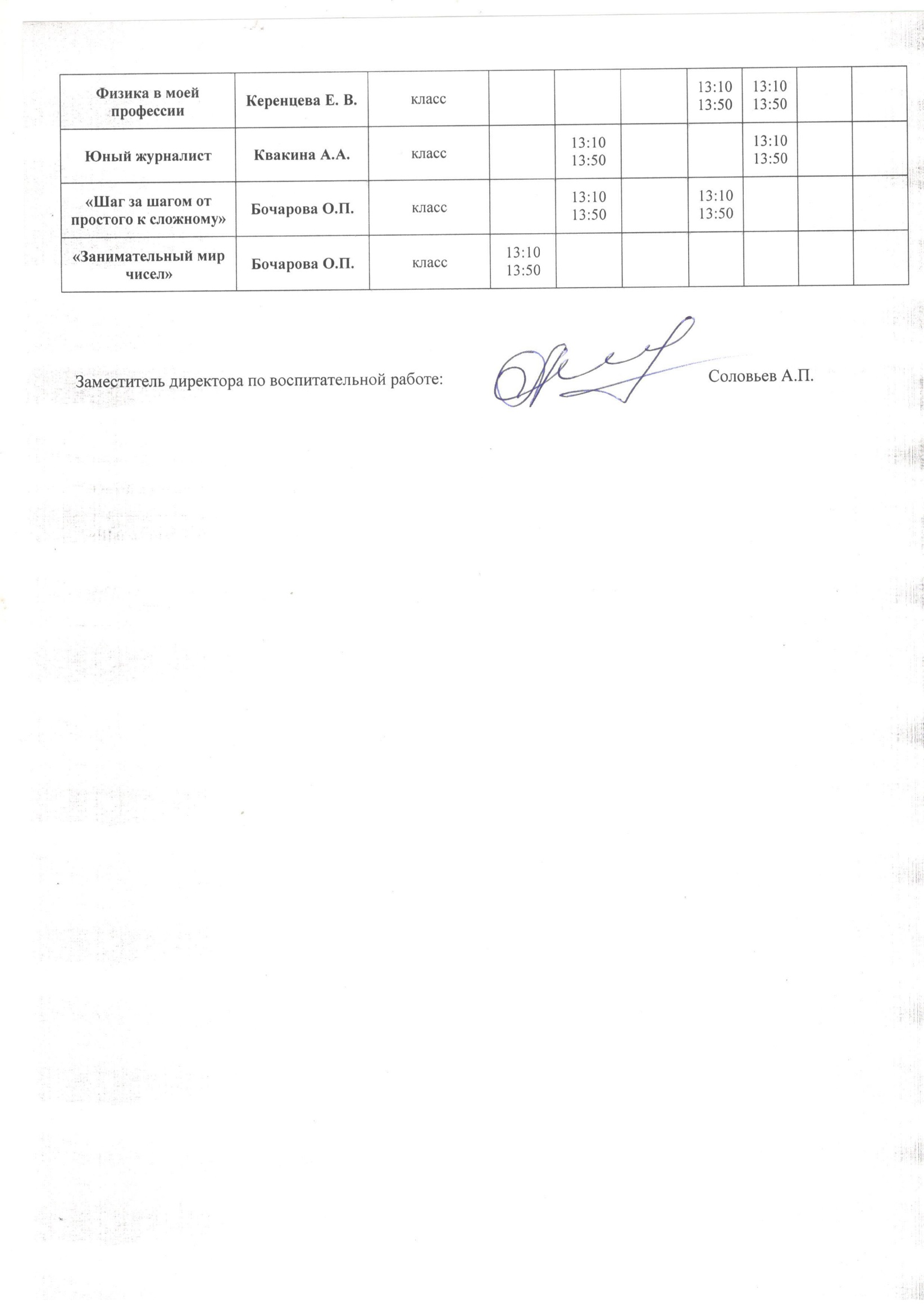 Танцевальный коллектив «Платовец»Смирнягина Т.В.Танцевальный зал14:3016:3014:30  16:3014:3016:3014:3016:3014:3016:3011:0013:15Интеллектуальный клубДербенева О.И.Класс14:3016:0014:3016:0013:3014:30Кружок «Православные традиции Дона»Калабухов А.П.КлассАктовый зал14:3016:0014:3016:0014:3016:0014:3016:0008:0009:00Кружок «Я – кадет!»Маклакова М.Б.Кабинет психолог. разгрузки14:3016:0014:3016:0014:3016:0014:3016:0014:3015:10Волонтерская группа «Шаг на встречу»Гугуева А.Г.Класс14:3016:0014:3016:0013:3014:00Пресс-центр казачьего кадетского корпуса «Казачий вестник»Дербенева О.И.Кабинет зам. директора по ВР11:0012:5511:0012:5511:0012:5511:0012:5511:0012:5511:0012:55Поисковый отряд «Платовец»Соловьев А.П.Класс. полеСогласно плана работы отряда и поисковых экспедиций.Согласно плана работы отряда и поисковых экспедиций.Согласно плана работы отряда и поисковых экспедиций.Согласно плана работы отряда и поисковых экспедиций.Согласно плана работы отряда и поисковых экспедиций.Согласно плана работы отряда и поисковых экспедиций.Согласно плана работы отряда и поисковых экспедиций.Организаторская работа по подготовке и проведению молодежных мероприятийПоречных Н.С.актовый залЕжедневно в часы дополнительного образования.Ежедневно в часы дополнительного образования.Ежедневно в часы дополнительного образования.Ежедневно в часы дополнительного образования.Ежедневно в часы дополнительного образования.Ежедневно в часы дополнительного образования.Ежедневно в часы дополнительного образования.Клуб  политинформаторов«Пресса на все интересы»Караиван И.Г.класс14:3015:1014:3015:1014:3015:10Кружок « В мире прекрасного»Честных Ю.Ю.класс14:3016:00Кружок «Чертежник»Честных Ю.Ю.класс13:4514:2513:4514:2513:4514:25Практическая информатикаЕрмачек Е.А.класс14:3016:0014:3016:0014:3016:0014:3015:10Практическая химияКравцова Н. Г.класс13:1013:50Экология Олейникова Л. И.класс13:1013:50Математика вокруг насЛопатина Е. А.класс13:1013:50Практическая географияЕфимако Л. М.класс13:1013:5013:1013:5013:1013:50       РиторикаКазакова М. Н.класс13:4514:25Основы журналистикиКонева В. Л.класс13:2014:00Сочинения различных жанровКонева В. Л.класс13:2014:00Экономика и современностьКорниенко И. А.класс13:1013:50«Война. Победа. Память»Корниенко И. А.класс14:3016:0014:3016:0014:3015:00За страницами учебника математики, «В мире математики»Балахнина Т. Ю.класс13:1013:5013:1013:50